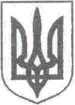 УКРАЇНАЖИТОМИРСЬКА ОБЛАСТЬНОВОГРАД-ВОЛИНСЬКА МІСЬКА РАДАВИКОНАВЧИЙ КОМІТЕТРІШЕННЯ від     10.08.2017    № 510Про      зняття      з        контролю окремих    рішень     виконавчого комітету міської ради за перший квартал 2017 рокуКеруючись статтею 40 Закону України „Про місцеве самоврядування в Україні”, у зв'язку із закінченням терміну дії окремих рішень виконавчого комітету міської ради, їх виконанням, враховуючи пропозиції керівників виконавчих органів міської ради, виконавчий комітет міської радиВИРІШИВ:Зняти з контролю окремі рішення виконавчого комітету міської ради за перший квартал 2017 року згідно з додатком.Контроль за виконанням цього рішення покласти на керуючого справами  виконавчого комітету міської ради Ружицького Д.А.Міський голова                                                                                     В.Л.ВесельськийДодаток до рішення виконавчого комітету міської радивід     10.08.2017    № 510Перелікокремих рішень виконавчого комітету міської ради за перший квартал 2017 року, які знімаються з контролюКеруючий справами виконавчого комітету міської ради   	                                                                         Д.А. Ружицький1.від 11.01.2017 № 325„Про захист прав та законних інтересів дітей“;2.від 25.01.2017 № 330„Про надання разової грошової допомоги учасникам АТО та членам їх сімей“;3.від 25.01.2017 № 331„Про надання разової грошової допомоги на лікування“;4.від 25.01.2017 № 332„Про надання разової грошової допомоги в зв’язку з обставинами“;5.від 25.01.2017 № 333„Про затвердження висновку органу опіки і піклування“;6.від 25.01.2017 № 334„Про захист житлових і майнових прав дітей“;7.від 25.01.2017 № 335„Про захист прав та законних інтересів дитини“;8.від 25.01.2017 № 337„Про квартирні питання“;9.від 25.01.2017 № 338„Про житлово-квартирні питання“;10.від 06.02.2017 № 344„Про внесення змін до рішення міської ради від 23.12.2016 № 208 „Про міський бюджет на 2017 рік“;11.від 06.02.2017 № 345„Про надання разової грошової допомоги учасникам АТО та членам їх сімей“;12.від 06.02.2017 № 346„Про надання разової грошової допомоги на лікування“;13.від 06.02.2017 № 347„Про надання разової грошової допомоги в зв’язку з обставинами“;14.від 06.02.2017 № 348„Про клопотання щодо представлення до нагородження Почесною грамотою Кабінету Міністрів України Діхтієвського В.Г.“;15.від 22.02.2017 № 351„Про надання разової грошової допомоги учасникам АТО та членам їх сімей“;16.від 22.02.2017 № 352„Про надання разової грошової допомоги на лікування“;17.від 22.02.2017 № 353„Про надання разової грошової допомоги в зв’язку з обставинами“;18.від 22.02.2017 № 355„Про захист прав та законних інтересів дитини“;19.від 22.02.2017 № 356„Про затвердження висновку органу опіки і піклування“;20.від 09.03.2017 № 374„Про надання разової грошової допомоги учасникам АТО та членам їх сімей“;21.від 09.03.2017 № 375„Про надання разової грошової допомоги на лікування“;22.від 09.03.2017 № 376„Про надання разової грошової допомоги в зв’язку з обставинами“;23.від 09.03.2017 № 377„Про затвердження висновку органу опіки і піклування“;24.від 09.03.2017 № 380„Про захист прав та законних інтересів дітей“;25.від 22.03.2017 № 395„Про захист житлових і майнових прав дітей“;26.від 22.03.2017 № 396„Про затвердження висновків органу опіки та піклування“;27.від 22.03.2017 № 397„Про захист прав та законних інтересів дітей“.